Date: Wednesday 24 November 2021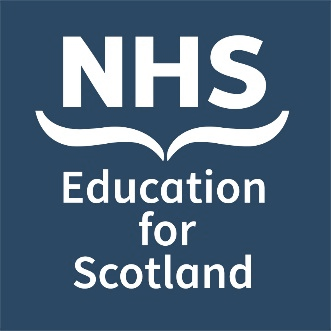 Venue: Virtual Invitation: You are invited to submit poster abstracts for the NHS Education for Scotland (NES) virtual bereavement education conference: The Changing Face of Bereavement: Providing care and maintaining our own wellbeing during a pandemic#NESBereavement2021NES is very pleased to be hosting its second bereavement education conference on 24 November 2021. This one-day virtual event will be relevant to all health and social care professionals. The day will be opened by the Chief Executive of Scottish Care, Dr Donald Macaskill.Poster categories: We invite submissions of posters covering any aspect of innovation and creativity leading to improved outcomes for those who are bereaved. These may include aspects of education, service delivery and quality improvement relevant across a wide spectrum of bereavement related situations. We are also happy to accept work that has already been presented at other events.We encourage the lead / nominated author of each successful abstract to attend the virtual event. Further details will be forwarded to authors of successful abstracts in due course.  Abstract template: Please use the abstract template on the following page to complete your submission and send it to events@nes.scot.nhs.ukKey dates:Should you have any queries or would like further information:Email: events@nes.scot.nhs.ukVisit: https://events.nes.scot.nhs.uk/nes-bereavement-education-conference-2021/Deadline for poster abstract submissionsFriday 8 October at 12 noonLead authors will be notified whether their abstract has been selected Tuesday 12 October Title of Poster Abstract: Name of lead author:Email of lead author: (Please provide a work email address where possible)Affiliation/ institution of lead author:Name(s) of co-author(s):Institution(s) where work was carried out:Abstract text (300-word limit) – you may find it useful to utilise the following structure (Introduction, Methods, Results / Discussion, Conclusion) but this is not mandatory.